Voraussetzung für die Freigabe von LSV+/BDD-Aufträgen im payCOMweb durch elektronische Legiti-mation ist die Unterzeichnung der Teilnahmebedingungen LSV+ bzw. BDD mit dem kontoführenden Finanzinstitut. 	Wir sind bereits für payCOMweb angemeldet und sind im Besitz einer von SIX akzeptierten Authentifizierungsmethode für jede freigabeberechtigte Person.Falls nicht vorhanden, die Legitimationsmittel muss vom Anwender separat bestellt werdenwww.six-group.com/direct-debit/auth	Wir sind noch nicht für payCOMweb angemeldet. Wir senden Ihnen aber gleichzeitig mit dieser Anmeldung die Anmeldung/Bestellung payCOMweb.Bemerkungen:      * 	Finanzinstitut des Zahlungsempfängers      ** 	Bitte jeweils nur ein Kästchen ankreuzen***	Falls die Person noch keine Benutzer-Identifikation besitzt, leer lassenWir bestätigen, dass diese Anmeldung der verfügungsberechtigten Personen für die Freigabe von LSV+/BDD-Aufträgen für das angegebene Konto rechtsgültig unterzeichnet ist und der Kontoinhaber die Teilnahmebedingungen LSV+ bzw. BDD akzeptiert hatBenutzerdaten für Einzel- oder Kollektivfreigabebitte leer lassenerfasst am/durch:kontrolliert am/durch:Diese Anmeldung wird durch SIX  (SIX BBS AG) an das kontoführende Finanzinstitut zur Prüfung weitergeleitet. Erst nach der Bestätigung durch SIX werden die Zugriffsberechtigungen wirksam. Die Abwicklung der LSV+/BDD-Aufträge ohne Papier-Einzugsaufträge erfolgt erst ab diesem Zeitpunkt.SIX BBS AGeBill & Direct Debit SupportHardturmstrasse 201Postfach8021 ZürichSwitzerlandTeilnahmebedingungen LSV+ bzw. BDDpayCOMweb Anmelde-Status (Bitte Zutreffendes ankreuzen)Korrespondenzadresse des KontoinhabersKorrespondenzadresse des KontoinhabersKorrespondenzadresse des KontoinhabersName des KontoinhabersName des KontoinhabersStrasse/Nr.Strasse/Nr.PLZ/OrtPLZ/OrtKontakperson: NameTelefonE-MailKonto-ZugriffsberechtigungenKonto-ZugriffsberechtigungenKonto-ZugriffsberechtigungenKonto-ZugriffsberechtigungenKonto-ZugriffsberechtigungenKonto-ZugriffsberechtigungenKonto-ZugriffsberechtigungenKonto-ZugriffsberechtigungenBankenclearingnummer des RS-FI*Bankenclearingnummer des RS-FI*Bankenclearingnummer des RS-FI*Bankenclearingnummer des RS-FI*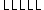 IBAN (International Bank Account Number)IBAN (International Bank Account Number)IBAN (International Bank Account Number)IBAN (International Bank Account Number)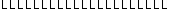 LSV-IdentifikationLSV-IdentifikationLSV-IdentifikationLSV-IdentifikationWir melden folgende Personen für die Freigabe von LSV+/BDD-Aufträgen im payCOMweb an:Wir melden folgende Personen für die Freigabe von LSV+/BDD-Aufträgen im payCOMweb an:Wir melden folgende Personen für die Freigabe von LSV+/BDD-Aufträgen im payCOMweb an:Wir melden folgende Personen für die Freigabe von LSV+/BDD-Aufträgen im payCOMweb an:Wir melden folgende Personen für die Freigabe von LSV+/BDD-Aufträgen im payCOMweb an:Wir melden folgende Personen für die Freigabe von LSV+/BDD-Aufträgen im payCOMweb an:Wir melden folgende Personen für die Freigabe von LSV+/BDD-Aufträgen im payCOMweb an:Wir melden folgende Personen für die Freigabe von LSV+/BDD-Aufträgen im payCOMweb an:Wir melden folgende Personen für die Freigabe von LSV+/BDD-Aufträgen im payCOMweb an:Wir melden folgende Personen für die Freigabe von LSV+/BDD-Aufträgen im payCOMweb an:Wir melden folgende Personen für die Freigabe von LSV+/BDD-Aufträgen im payCOMweb an:Wir melden folgende Personen für die Freigabe von LSV+/BDD-Aufträgen im payCOMweb an:Wir melden folgende Personen für die Freigabe von LSV+/BDD-Aufträgen im payCOMweb an:Benutzer 1Benutzer 1Benutzer 1Benutzer 1Benutzer 1Benutzer 1Benutzer 1Benutzer 1Benutzer 1Benutzer 1Benutzer 1Benutzer 1Benutzer 1Vorname/NameBenutzer-ID***X/P     GeburtsdatumNationalitätNationalitätFreigaberecht**EinzelfreigabeEinzelfreigabeEinzelfreigabeKollektivfreigabeKollektivfreigabeKollektivfreigabeKollektivfreigabeKollektivfreigabeBenutzer 2Benutzer 2Benutzer 2Benutzer 2Benutzer 2Benutzer 2Benutzer 2Benutzer 2Benutzer 2Benutzer 2Benutzer 2Benutzer 2Benutzer 2Vorname/NameBenutzer-ID ***X/P     GeburtsdatumNationalitätNationalitätFreigaberecht**EinzelfreigabeEinzelfreigabeEinzelfreigabeKollektivfreigabeKollektivfreigabeKollektivfreigabeKollektivfreigabeKollektivfreigabeBenutzer 3Benutzer 3Benutzer 3Benutzer 3Benutzer 3Benutzer 3Benutzer 3Benutzer 3Benutzer 3Benutzer 3Benutzer 3Benutzer 3Benutzer 3Vorname/NameBenutzer-ID ***X/P     GeburtsdatumNationalitätNationalitätFreigaberecht**EinzelfreigabeEinzelfreigabeEinzelfreigabeKollektivfreigabeKollektivfreigabeKollektivfreigabeKollektivfreigabeKollektivfreigabeKontoinhaberKontoinhaberKontoinhaberKontoinhaberOrt und DatumName des Kontoinhabers Rechtsgültige Unterschrift(en)Name(n)Bestätigung des FinanzinstitutsBestätigung des FinanzinstitutsBestätigung des FinanzinstitutsBestätigung des FinanzinstitutsName des FinanzinstitutesName des FinanzinstitutesName des FinanzinstitutesOrt und DatumOrt und DatumRechtsgültige Unterschrift(en)Rechtsgültige Unterschrift(en)Name(n)Name(n)EmailEmailTelefonTelefon